___________جمعية الاتصالات الراديوية (RA-15)جنيف، 30-26 أكتوبر 2015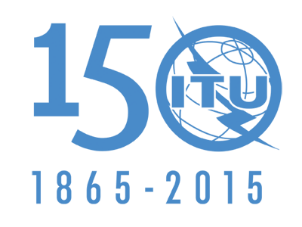 الاتحــــاد الـدولــــي للاتصــــالاتالوثيقة 5/1004-A31 أغسطس 2015لجنة الدراسات 5* للاتصالات الراديويةلجنة الدراسات 5* للاتصالات الراديويةقرارات ت‍خص ل‍جنة الدراسات 5 ت‍حديداًقرارات ت‍خص ل‍جنة الدراسات 5 ت‍حديداًرقم القرارالعنوانإجراء الجمعية RA-15تعليقاتالقرار ITU-R 17-4تكامل الاتصالات المتنقلة الدولية IMT-2000) وIMT المتقدمة) مع الشبكات القائمةSUPانظر الوثيقة 5/1001القرار ITU-R 50-2دور قطاع الاتصالات الراديوية في التطور المتواصل للاتصالات المتنقلة الدوليةMODانظر الملحق 1 بالوثيقة 5/1004القرار ITU-R 56-1التسمية الخاصة بالاتصالات المتنقلة الدوليةMODانظر الملحق 2 بالوثيقة 5/1004القرار ITU-R 57-1مبادئ عملية تطوير الاتصالات المتنقلة الدولية-المتقدمةNOCالقرار ITU-R [IMT.PRINCIPLES]المبادئ المتعلقة بعملية التطوير المستقبلي للاتصالات المتنقلة الدولية لعام 2020 وما بعدهADDانظر الملحق 3 بالوثيقة 5/1004= NOC
لا تغيير= MOD
مراجعة= SUP
حذف= ADD
نص جديد